Eastern Rowan Saddle Club’sSpring Wagon Train14210 Old Beatty Ford Rd, Rockwell, NC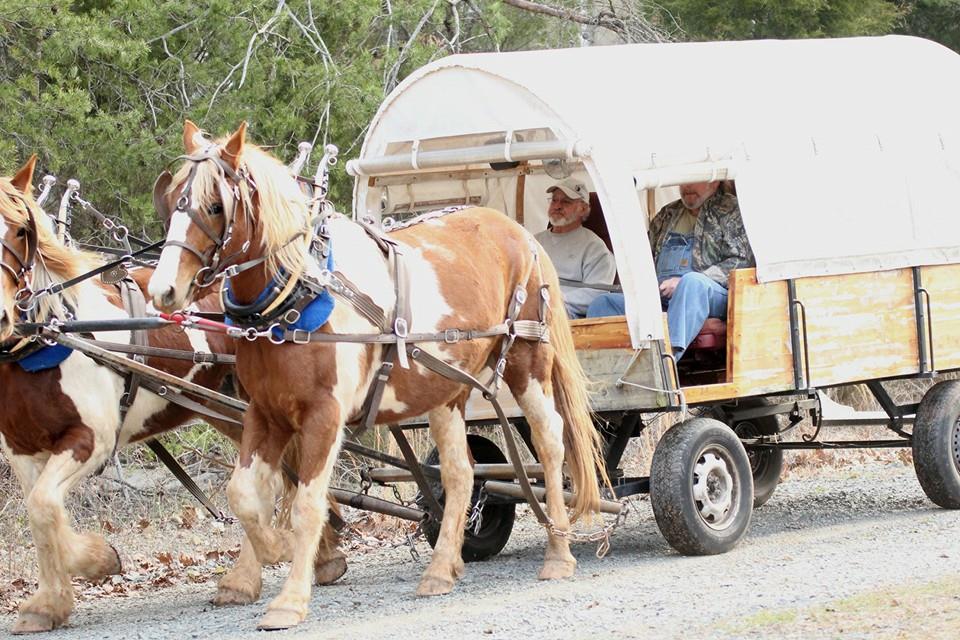 2017 Spring Wagon Train: March 24 – 26Cost is $5 at the Gate per person which includes camping, Sat. & Sun. Rides (all meals extra.)10 years & under FREE with paying adult.Ride leaves promptly at 9:30 on Saturday and *Sunday (*1/2 day ride)Saturday ride features lunch at Circle K Arena, awards presentedWayne Coburn wagon master for SaturdaySunday ride features break at *Historic Gold Hill*.Jamie Rabon wagon master for SundayBreakfast is served at 7:30am / $3.50 per personSaturday night meal is served 5:00pm / $7.50 per personBingo Friday night with prizes awarded.Karaoke on Saturday night from 7-10 PM.Gate opens at 2:00 pm on Friday.Kitchen opens 6:30 pm Friday night.Our Chuck Wagon will serve lunch on the trail Saturday ($$)Poker RunMeal Deals Offered: Supper (Steak/Spaghetti) and 1 breakfast - $10                                 Supper (Steak/Spaghetti and 2 breakfasts - $12For more info contact Wayne Coburn at 704-970-7224,Jamie Rabon at 980-521-6461, or Jessica Hellems at 704-202-5701 or visit our Website: www.eastrowansaddleclub.comCamping (NO electric), fresh water & restrooms availableThis is a family oriented event; Alcohol is not to be "openly displayed”.PROOF OF NEGATIVE COGGINS REQUIRED NO COGGINS, NO ENTRY